ИП «Катков А.В.» 	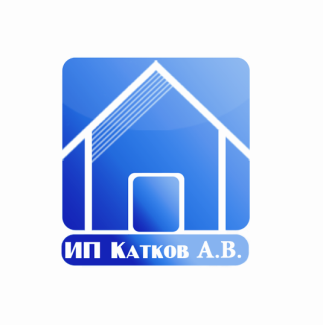 МО, г. Талдом, ул. Советская, д.46  	  8(916)900-82-86Прайс-лист от 01.04.2014Битумный волнистый лист «Corrubit», «NULINE»				Композитная черепица «Gerard»НаименованиеРазмер, ммДл х ш х тощВесКг\листЕд. изм.Цена, руб.Битумный волнистый лист «Corrubit»(зеленый, коричневый, красный)2000 х 930 х 2,45,8шт370Конек треугольный битумный(зеленый, коричневый, красный)2000 шт400Колпачек для гвоздей (зеленый, коричневый, красный)шт1Еврошифер NULINE матовый (зеленый, коричневый, красный)(2000х1000)шт370Гвозди с колпачком NULINE100штуп120Наименование (ширина)Размер, ммДл.полная\рабВесКг\листПлощадь листа, м²Цена, руб.Композитная черепица «Gerard» Classic, Heritage II, Shake, Shingle, Milano (в 1 м² - 2,14 шт)1320 \ 12653,050,46475Конек полукруглый 190 430 \ 4050,63265Торцевой конек пластик 190425 \ 4000,521050Заглушка конька 1900,15125Конек треугольный 165405 \ 3700,51230Заглушка треугольного конька 1650,09110Y-обр. тройной конек 190 (уклон кровли 15 – 30 гр) пластик0,83060Y-обр. тройной конек 190 (уклон кровли 30 – 45 гр) пластик0,783060Фронтонная планка 130 х 702000 \ 19002,39720Конек прямоугольный 52 х 522000 \ 19001,51480Карнизная планка 2000 \ 19001,74650Ендова 2000 \ 19002,86855Примыкание к стене2000 \ 19001,64490Подконьковая\ пристенная планка1308 \ 12151,08530Вентиляционный выход GG 15-45 пластик или GG 110150 х 1501105000Ремонтный набор (каменная крошка+колорированный клей)Ремонтный набор (каменная крошка+колорированный клей)Ремонтный набор (каменная крошка+колорированный клей)850Плоский лист2000 х 49051050Гвозди окрашенные 50ммУпаковка 5 кг на 100 м²Упаковка 5 кг на 100 м²Упаковка 5 кг на 100 м²2150